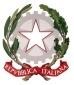 12° CIRCOLO DIDATTICO “ G. LEOPARDI ”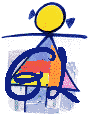 Via P. Selicato n. 1 - 71122 Foggia tel. 0881/633598 - 661362PEO : fgee01200c@istruzione.it –PEC: FGEE01200C@PEC.ISTRUZIONE.IT C.M. FGEE01200C - C.F. 80005820719sito : www.leopardifg.edu.itProt. n. e data (vedi segnatura)Modello di documentazione rilasciato ai sensi del Decreto del 14 aprile 2016, n. 111 del Ministero dei Beni e delle Attività Culturali e del Turismo - Regolamento recante modifiche al Decreto 11 dicembre 1997, n.507, concernente le norme per l’istituzione del biglietto di ingresso ai monumenti, musei, gallerie, scavi, parchi e giardini monumentali (G.U. n. 145 del 23.6.2016)La/ Il docente …………………………………………………………., nata/o il ……………………………a ……………………………………………………………………………………………………………….è insegnante con contratto a tempo indeterminatodeterminato dal …………………………………... al …..………………………………………………presso questa Istituzione scolastica.La/ Il docente …………………………………………………….., insegnante di ………………….............………………………….(indicare la/ le disciplina/e) ha diritto, secondo le disposizioni sopra indicate, all’accesso gratuito ai musei e ai siti di interesse archeologico, storico e culturale dello Stato.IL DIRIGENTE SCOLASTICO